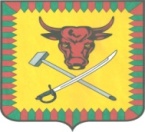 ПОСТАНОВЛЕНИЕАдминистрации муниципального района «Читинский район»«  29  »      12      2018 г.				                          №  3215Об утверждении административного регламента по предоставлению муниципальной услуги «Прием заявлений о зачислении в муниципальные образовательные организации, реализующие основную образовательную программу дошкольного образования (детские сады), а также постановка на соответствующий учет»В соответствии с пунктом 11 части 1 статьи 15 Федерального закона  от 6 октября 2003 года  № 131-ФЗ «Об общих принципах организации местного самоуправления в Российской Федерации», Федеральным Законом от 27.07.2010 г. № 210-ФЗ «Об организации  предоставления государственных муниципальных услуг», Федеральным законом от 29 декабря 2012 года № 273-ФЗ «Об образовании в Российской Федерации», Постановлением Правительства Забайкальского края от 20.07.2011 г. № 266 «О разработке и утверждения административных регламентов предоставления государственных услуг», в целях обеспечения информационной открытости деятельности образовательных организаций муниципального района «Читинский район», повышения качества и доступности предоставляемых ими муниципальных услуг ПОСТАНОВЛЯЕТ:1. Утвердить прилагаемый административный регламент по предоставлению муниципальной услуги «Прием заявлений о зачислении в муниципальные образовательные организации, реализующие основную образовательную программу дошкольного образования (детские сады), а также постановка на соответствующий учет».2. Опубликовать настоящее постановление в официальных средствах массовой информации  муниципального района «Читинский район» и разместить на официальных интернет-сайтах администрации муниципального района «Читинский район» и Комитета образования администрации муниципального района «Читинский район».3. Признать утратившим силу Постановление администрации муниципального района «Читинский район» от 17 августа 2018 года № 2144 «Об утверждении административного регламента по предоставлению муниципальной услуги «Прием заявлений, постановка на учет и зачисление детей в образовательные организации, реализующие основную образовательную программу дошкольного образования (детские сады), а также постановка на соответствующий учет».  4. Контроль за исполнением настоящего постановления возложить на заместителя главы муниципального района «Читинский район» по социальным вопросам Н.П. Грунову.Глава муниципального районаЧитинский район                                                                             В.А. ЗахаровУТВЕРЖДЕН		постановлениемадминистрации муниципального района «Читинский район»от                       2018 г. № АДМИНИСТРАТИВНЫЙ РЕГЛАМЕНТПО ПРЕДОСТАВЛЕНИЮ МУНИЦИПАЛЬНОЙ УСЛУГИ «ПРИЕМ ЗАЯВЛЕНИЙ О ЗАЧИСЛЕНИИ В МУНИЦИПАЛЬНЫЕ ОБРАЗОВАТЕЛЬНЫЕ ОРГАНИЗАЦИИ, РЕАЛИЗУЮЩИЕ ОСНОВНУЮ ОБРАЗОВАТЕЛЬНУЮ ПРОГРАММУ ДОШКОЛЬНОГО ОБРАЗОВАНИЯ (ДЕТСКИЕ САДЫ), А ТАКЖЕ ПОСТАНОВКА НА СООТВЕТСТВУЮЩИЙ УЧЕТ»ОБЩИЕ ПОЛОЖЕНИЯПредмет регулирования регламента1. Административный регламент предоставления муниципальной услуги «Прием заявлений о зачислении в муниципальные образовательные организации, реализующие основную образовательную программу дошкольного образования (детские сады), а также постановка на соответствующий учет» (далее – административный регламент), на территории муниципального района «Читинский район»  (далее - муниципальная услуга)» разработан в целях повышения качества предоставления и доступности муниципальной услуги, создания комфортных условий для получения муниципальной услуги.2. Настоящий административный регламент устанавливает стандарт, порядок, сроки и последовательность действий (административных процедур) при предоставлении муниципальной услуги, касающейся приема заявлений о зачислении в муниципальные образовательные организации, реализующие основную образовательную программу дошкольного образования (детские сады), а также постановка на соответствующий учет, на территории муниципального района «Читинский район».Круг заявителей3. Получателями Услуги являются родители (законные представители) обучающегося (далее - Заявитель), граждане Российской Федерации, лица без гражданства и иностранные граждане на равных основаниях. 4. Заявителем может быть как получатель Услуги, так и лицо, действующее от имени законного представителя на основании доверенности (доверенность, заверенная рукописной подписью законного представителя ребенка, не требующая нотариального заверения).  Требования к порядку информирования о предоставлениимуниципальной услуги5. Информация о порядке предоставления муниципальной услуги представляется:5.1. Посредством размещения в информационно-телекоммуникационной сети «Интернет»: на официальном сайте Комитета образования администрации муниципального района «Читинский район» http://mouo.chit.zabedu.ru ;  единого портала государственных и муниципальных услуг www.gosuslugi.ru; на официальном сайте КГАУ «МФЦ Забайкальского края».5.2. По письменным запросам.Адрес места нахождения и почтовый адрес для направления запросов по вопросам предоставления муниципальной услуги: 672090 Забайкальский край, г. Чита, ул. Ленина, д.157, Комитет образования администрации муниципального района «Читинский район» каб. 19.Почтовые адреса органов, предоставляющих муниципальную услугу, размещаются на  официальном сайте.5.3. Посредством телефонной связи.Телефоны 210-126.Сведения о контактных телефонах органов, предоставляющих муниципальную услугу, размещаются на сайте.5.4. Посредством размещения на информационных стендах, расположенных в помещении органа, предоставляющего муниципальную услугу, предназначенном для приема обращений и заявлений, и в КГАУ «МФЦ Забайкальского края».График работы помещений органа, предоставляющего муниципальную услугу, предназначенных для приема обращений и заявлений  физических и  юридических лиц (филиалов): Среда с 10.00 по 17.00 обеденный перерыв с 13.00 по 14.00.Сведения о местонахождении органа, предоставляющего муниципальную услугу, размещаются на  его сайте. 5.5. На информационных стендах размещается следующая информация:извлечения из административного регламента;извлечения из законодательных и иных нормативных правовых актов, содержащих нормы, непосредственно регулирующие предоставление муниципальной услуги;образец заявления о предоставлении муниципальной услуги (приложение 1,2);исчерпывающий перечень оснований для отказа в предоставлении муниципальной услуги;график работы органа, предоставляющего муниципальную услугу;адреса сайта предоставляющего муниципальную услугу;номера телефонов, по которым осуществляется информирование по вопросам предоставления муниципальной услуги.6. Размещение указанной информации организует Комитет образования администрации муниципального района «Читинский район».7. На сайте Комитета образования администрации муниципального района «Читинский район», размещается следующая информация:извлечения из административного регламента;образец заявления о предоставлении муниципальной услуги;номера телефонов, по которым осуществляется информирование по вопросам предоставления услуги;иная информация по вопросам предоставления муниципальной услуги.8. Основными требованиями к информированию заявителей являются:достоверность и полнота предоставляемой информации;четкость изложения информации;удобство и доступность получения информации;оперативность предоставления информации.9. Порядок получения информации по вопросам предоставления муниципальной услуги, в том числе о ходе предоставления муниципальной услуги:9.1. При информировании посредством средств телефонной связи должностные лица осуществляющие предоставление муниципальной услуги, обязаны предоставить следующую информацию:сведения о нормативных правовых актах, регламентирующих вопросы предоставления муниципальной услуги;сведения о порядке предоставления муниципальной услуги;сведения о сроках предоставления муниципальной услуги;сведения о местонахождении помещения, предназначенного для приема обращений и заявлений;сведения об адресах сайта, предоставляющего муниципальную услугу;сведения о перечне оснований для отказа в предоставлении муниципальной услуги;сведения о ходе предоставления муниципальной услуги.По иным вопросам информация предоставляется только на основании соответствующего письменного обращения.9.2. При информировании по запросам ответ на запрос направляется по почте в адрес заявителя в срок, не превышающий 30 календарных дней со дня регистрации такого запроса.2. СТАНДАРТ ПРЕДОСТАВЛЕНИЯ МУНИЦИПАЛЬНОЙ УСЛУГИ10. Наименование муниципальной услуги: «Прием заявлений о зачислении в муниципальные образовательные организации, реализующие основную образовательную программу дошкольного образования (детские сады), а также постановка на соответствующий учет».11. Наименование органа местного самоуправления, предоставляющего  муниципальную услугу:Комитет образования муниципального района «Читинский район» (далее – Исполнитель). Описание результата предоставления муниципальной услуги12. Результатом предоставления муниципальной услуги является прием заявлений о зачислении в муниципальные образовательные организации, реализующие основную образовательную программу дошкольного образования (детские сады), а также постановка на соответствующий учет.Срок предоставления муниципальной услуги13. Срок предоставления муниципальной услуги составляет не более 30 дней со дня получения заявления о предоставлении муниципальной услуги.Перечень нормативных правовых актов, регулирующих  отношения, возникающие в связи с предоставлением муниципальной услуги14. Предоставление муниципальной услуги осуществляется в соответствии с нормативными правовыми актами:Конституцией Российской Федерации (принятой всенародным голосованием 12 декабря 1993 года) (с учетом поправок, внесенных Законами Российской Федерации о поправках к Конституции Российской Федерации от 30 декабря 2008 года 2008 № 6-ФКЗ, от 30 декабря 2008 года № 7-ФКЗ) («Российская газета», № 7, 21 января 2009 года);Гражданским кодексом Российской Федерации («Собрание законодательства РФ», 5 декабря 1994 года, № 32, ст.3301; («Собрание законодательства РФ», 29 января 1996 года, № 5, ст.410);Федеральным законом от 6 апреля 2011 года № 63-ФЗ «Об электронной подписи» («Российская газета», 8 апреля 2011 года, № 75);Федеральным законом от 27 июля 2010 года № 210-ФЗ «Об организации предоставления государственных и муниципальных услуг» («Российская газета», 30 июля 2010 года, № 168) (далее – Федеральный закон № 210-ФЗ);Федеральным законом от 29 декабря 2012 г. № 273-ФЗ «Об образовании в Российской Федерации» («Российская газета» от 31 декабря 2012 г. № 303);Федеральным законом от 9 февраля 2009 года № 8-ФЗ «Об обеспечении доступа к информации о деятельности государственных органов и органов местного самоуправления» («Российская газета», 13 февраля 2009 года, № 25);Федеральным законом от 27 июля 2006 года № 152-ФЗ «О персональных данных» («Российская газета», 29 июля 2006 года, № 165);Федеральным законом от 27 июля 2006 года № 149-ФЗ «Об информации, информационных технологиях и о защите информации» («Российская газета», 29 июля 2006 года, № 165);Федеральным законом от 2 мая 2006 года № 59-ФЗ «О порядке рассмотрения обращений граждан Российской Федерации» («Российская газета», 5 мая 2006 года, № 95);Федеральным законом от 6 октября 2003 года № 131-ФЗ «Об общих принципах организации местного самоуправления в Российской Федерации» («Собрание законодательства РФ», 6 октября 2003 года, № 40, ст.3822);Конвенцией о правах ребенка, одобренной Генеральной Ассамблеей ООН от 20 ноября 1989 года (одобрена Генеральной Ассамблеей ООН 20.11.1989);Федеральным законом от 25 июля 2002 года №115-ФЗ «О правовом положении иностранных граждан в Российской Федерации» (первоначальный текст документа опубликован в изданиях  «Собрание законодательства Российской Федерации», 29 июля 2002 года, № 30, ст. 3032,  «Российская газета», № 140, 31 июля 2002, «Парламентская газета», № 144, 31 июля 2002 года);Законом Российской Федерации от 15 мая 1991 года № 1244-1 «О социальной защите граждан, подвергшихся воздействию радиации вследствие катастрофы на Чернобыльской АЭС» («Ведомости СНД и ВС РСФСР», 1991, № 21, ст. 699);Федеральным законом от 17 января 1992 года № 2202-1 «О прокуратуре Российской Федерации» («Российская газета», № 39, 18 февраля 1992 года, «Ведомости СНД РФ и ВС РФ», 20 февраля 1992 года, № 8, ст. 366);Законом Российской Федерации от 26 июня 1992 года № 3132-1 «О статусе судей в Российской Федерации» («Российская газета», № 170, 29 июля 1992 года, «Ведомости СНД и ВС РФ», 30 июля 1992 года, № 30, ст. 1792);Федеральный закон от 28 декабря 2010 года № 403-ФЗ «О Следственном комитете Российской Федерации» («Российская газета», № 296, 30  декабря 2010 года, «Собрание законодательства РФ», 03 января 2011 года, № 1, ст. 15, «Парламентская газета», № 1-2, 14-20.01.2011);Федеральным законом от 27 мая 1998 года № 76-ФЗ «О статусе военнослужащих» («Российская газета», № 104, 02 июня 1998 года, «Собрание законодательства РФ», № 22, 01 июня 1998 года, ст. 2331.);Федеральным законом от 7 февраля 2011 года № 3-ФЗ «О полиции» («Российская газета», № 25, 08.02.2011, «Российская газета», № 28, 10.02.2011, «Парламентская газета», № 7, 11-17.02.2011, «Собрание законодательства РФ», 14.02.2011, № 7, ст. 900);Федеральным законом от 30 декабря 2012 года № 283-ФЗ «О социальных гарантиях сотрудникам некоторых федеральных органов исполнительной власти и внесении изменений в отдельные законодательные акты Российской Федерации» («Собрание законодательства РФ», 31 декабря 2012 года, № 53 (ч. 1), ст. 7608, «Российская газета», № 3, 11.01.2013);Федеральным законом от 19 февраля 1993 года №4528-1 «О беженцах» («Российская газета», № 126, 03 июня 1997 года,  «Ведомости Съезда народных депутатов Российской Федерации и Верховного Совета Российской Федерации», 25 марта 1993 года, № 12, ст. 425);Федеральным законом от 24 июля 1998 года № 124-ФЗ «Об основных гарантиях прав ребенка в Российской Федерации» («Собрание законодательства Российской Федерации», 03 августа 1998 года, № 31, ст. 3802, «Российская газета», № 147, 05.08.1998);Указом Президента Российской Федерации от 5 мая 1992 года  № 431 «О мерах по социальной поддержке семей» («Ведомости СНД и ВС РФ», 14 мая 1992 года, № 19, ст. 1044);Указом Президента Российской Федерации от 2 октября 1992 года № 1157 «О дополнительных мерах государственной поддержки инвалидов» («Собрание актов Президента и Правительства РФ», 05 октября 1992 года, № 14, ст. 1098);постановлением Главного государственного санитарного врача РФ от 15 мая 2013 года № 26 «Об утверждении СанПиН 2.4.1.3049-13 «Санитарно-эпидемиологические требования к устройству, содержанию и организации режима работы дошкольных образовательных организаций» (вместе с «СанПиН 2.4.1.3049-13. Санитарно-эпидемиологические правила и нормативы...») («Российская газета», № 157, 19.07.2013);постановлением Правительства Российской Федерации от 24 октября 2011 года № 860 «Об утверждении Правил взимания платы за предоставление информации о деятельности государственных органов и органов местного самоуправления» («Российская газета», 28 октября 2011 года, № 243);постановлением Правительства Российской Федерации от 24 октября 2011 года № 861 «О федеральных государственных информационных системах, обеспечивающих предоставление в электронной форме государственных и муниципальных услуг (осуществление функций)» («Собрание законодательства РФ», 31 октября 2011 года, № 44, ст.6274);постановлением Правительства Российской Федерации от 25 августа 2012 года № 852 «Об утверждении Правил использования усиленной квалифицированной электронной подписи при обращении за получением государственных и муниципальных услуг и о внесении изменения в Правила разработки и утверждения административных регламентов предоставления государственных услуг» («Российская газета», 31 августа 2012 года, № 200);постановлением Правительства Российской Федерации от 25 июня 2012 года № 634 «О видах электронной подписи, использование которых допускается при обращении за получением государственных и муниципальных услуг» («Российская газета», 2 июля 2012 года, № 148);постановлением Правительства Российской Федерации от 7 июля 2011 года № 553 «О порядке оформления и представления заявлений и иных документов, необходимых для предоставления государственных и (или) муниципальных услуг, в форме электронных документов» («Собрание законодательства РФ», 18 июля 2011 года, № 29, ст.4479);приказом Министерства образования и науки Российской Федерации от 17 октября 2013 года № 1155 «Об утверждении федерального государственного образовательного стандарта дошкольного образования»
(«Российская газета», № 265, 25 ноября 2013 года);Уставом Муниципального района «Читинский район» Забайкальского края, принятым решением Совета муниципального района «Читинский район» от 08.08.2014 г. № 89, опубликованным в Вестнике официальной информации Читинского района 08.08.2014 г.;Порядком комплектования детьми муниципальных дошкольных образовательных организаций и дошкольных групп в муниципальных общеобразовательных организациях муниципального района  «Читинский район», утвержденным Постановлением  Администрации муниципального района «Читинский район» от «16» ноября 2015 г. № 2515, опубликованным на сайте администрации муниципального района «Читинский район» 04.12.2015 г.Исчерпывающий перечень документов, необходимых в соответствии с нормативными правовыми актами для предоставления муниципальной, которые являются необходимыми и обязательными для предоставления муниципальной и подлежащих представлению заявителем, способы их получения заявителем15. Муниципальная услуга предоставляется по личному заявлению родителя (законного представителя) ребенка по установленной форме (приложение № 1, приложение № 2 к настоящему административному регламенту) при предъявлении оригинала документа, удостоверяющего личность родителя (законного представителя), либо оригинала документа, удостоверяющего личность иностранного гражданина и лица без гражданства в Российской Федерации в соответствии со статьей 10 Федерального закона от 25 июля 2002 г. N 115-ФЗ "О правовом положении иностранных граждан в Российской Федерации" (Собрание законодательства Российской Федерации, 2002, N 30, ст. 3032).В заявлении родителями (законными представителями) ребенка указываются следующие сведения:а) фамилия, имя, отчество (последнее - при наличии) ребенка;б) дата и место рождения ребенка;в) фамилия, имя, отчество (последнее - при наличии) родителей (законных представителей) ребенка;г) адрес места жительства ребенка, его родителей (законных представителей);д) контактные телефоны родителей (законных представителей) ребенка.Примерная форма заявления размещается на информационном стенде и (или) на официальном сайте в сети Интернет.Муниципальная услуга для впервые поступающих в образовательную организацию, осуществляется на основании медицинского заключения <1>.--------------------------------<1> Пункт 11.1 Постановления Главного государственного санитарного врача Российской Федерации от 15 мая 2013 г. N 26 "Об утверждении СанПиН 2.4.1.3049-13 "Санитарно-эпидемиологические требования к устройству, содержанию и организации режима работы дошкольных образовательных организаций" (зарегистрировано в Министерстве юстиции Российской Федерации 29 мая 2013 г., регистрационный N 28564).Для предоставления муниципальной услуги:родители (законные представители) детей, проживающих на закрепленной территории, для зачисления ребенка в образовательную организацию дополнительно предъявляют оригинал свидетельства о рождении ребенка или документ, подтверждающий родство заявителя (или законность представления прав ребенка), свидетельство о регистрации ребенка по месту жительства или по месту пребывания на закрепленной территории или документ, содержащий сведения о регистрации ребенка по месту жительства или по месту пребывания;родители (законные представители) детей, не проживающих на закрепленной территории, дополнительно предъявляют свидетельство о рождении ребенка.родители (законные представители) детей, являющихся иностранными гражданами или лицами без гражданства, дополнительно предъявляют документ, подтверждающий родство заявителя (или законность представления прав ребенка), и документ, подтверждающий право заявителя на пребывание в Российской Федерации.Иностранные граждане и лица без гражданства все документы представляют на русском языке или вместе с заверенным в установленном порядке переводом на русский язык.Копии предъявляемых при приеме документов хранятся на время обучения ребенка.Перечень документов, необходимых для предоставления муниципальной услуги и услуг, которые находятся в распоряжении государственных органов, органов местного самоуправления  и иных органов, участвующих в предоставлении государственных и муниципальных услуг и которые заявитель вправе представить16. Предоставление муниципальной услуги осуществляется без взаимодействия с иными государственными органами, органами местного самоуправления и иными органами, организациями, участвующими в предоставлении муниципальной услуги.Исчерпывающий перечень оснований для отказа в приеме документов, необходимых для предоставления муниципальной услуги17. Основаниями для отказа в приеме документов, необходимых для предоставления муниципальной услуги, не имеется.Исчерпывающий перечень оснований для приостановления или отказа в предоставлении муниципальной услуги18. В предоставлении муниципальной услуги может быть отказано по следующим основаниям: при отсутствии свободных мест в ДОУ; при наличии медицинских противопоказаний к посещению ребенком ДОУ; при предоставлении родителями (законными представителями) документов, не соответствующих установленным требованиям; при наличии случаев, предусмотренных статьей 11 Федерального закона от 2 мая 2006 года № 59-ФЗ «О порядке рассмотрения обращений граждан Российской Федерации.Перечень услуг, которые являются необходимыми и обязательными для предоставления муниципальной услуги19. Действующим законодательством не предусмотрена необходимость услуг, которые являются обязательными для предоставления данной муниципальной услуги.Порядок, размер и основания взимания государственной пошлины или иной платы, взимаемой за предоставление муниципальной услуги20. За предоставление муниципальной услуги государственная пошлина или иная плата не взимается.Максимальный срок ожидания в очереди при подаче запроса о предоставлении муниципальной услуги, услуги, предоставляемой организацией, участвующей в предоставлении муниципальной услуги, и при получении результата предоставления таких услуг21. Максимальное время ожидания в очереди при подаче и получении документов заявителями не должно превышать 15 минут.Срок и порядок регистрации запроса заявителя о предоставлении муниципальной услуги, в том числе в электронной форме22. Заявление, поступившее Исполнителю по почте или полученное при личном обращении заявителя, регистрируется должностным лицом подразделения, ответственного за делопроизводство, в день его поступления.23. Порядок приема и регистрации заявлений и документов устанавливается муниципальными актами, определяющими правила документооборота в органах местного самоуправления, в том числе в автоматическом режиме.Требования к помещениям, в которых предоставляются муниципальная услуга, к месту ожидания и приема заявителей, размещению и оформлению визуальной, текстовой и мультимедийной информации о порядке предоставления таких услуг24. Здание, в котором расположен Исполнитель, должно быть оборудовано отдельным входом для свободного доступа заинтересованных лиц.25. Входы в помещения Исполнителя оборудуются пандусами, расширенными проходами, позволяющими обеспечить беспрепятственный доступ инвалидов, включая инвалидов-колясочников.Центральный вход в здание Исполнителя должен быть оборудован информационной табличкой (вывеской), содержащей информацию о наименовании, местонахождении, режиме работы Исполнителя, а также о телефонных номерах справочной службы (последнее – при наличии).26. Помещения для работы с заинтересованными лицами оборудуются соответствующими информационными стендами, вывесками, указателями.Визуальная, текстовая и мультимедийная информация о порядке предоставления муниципальной услуги размещается на информационном стенде или информационном терминале в помещении Исполнителя для ожидания и приема заинтересованных лиц (устанавливаются в удобном для заинтересованных лиц месте), а также на официальном сайте Исполнителя http://mouo.chit.zabedu.ru и Едином Портале государственных и муниципальных услуг в информационно-телекоммуникационной сети «Интернет».Оформление визуальной, текстовой и мультимедийной информации о порядке предоставления муниципальной услуги должно соответствовать оптимальному зрительному и слуховому восприятию этой информации заинтересованными лицами.27. Должностные лица, осуществляющие предоставление муниципальной услуги, обеспечиваются личными нагрудными идентификационными карточками (бейджами) с указанием фамилии, имени, отчества (последнее – при наличии) и должности либо настольными табличками аналогичного содержания28. Рабочие места должностных лиц оборудуются компьютерами и оргтехникой, позволяющими своевременно и в полном объеме получать справочную информацию по вопросам предоставления муниципальной услуги и организовать предоставление муниципальной услуги в полном объеме.29. Места ожидания должны соответствовать комфортным условиям для заинтересованных лиц и оптимальным условиям работы должностных лиц, в том числе необходимо наличие доступных мест общего пользования (туалет, гардероб).Места ожидания в очереди на консультацию или получение результатов муниципальной услуги должны быть оборудованы стульями, кресельными секциями или скамьями (банкетками). Количество мест ожидания определяется исходя из фактической нагрузки и возможностей для их размещения в здании, но не может составлять менее 5 мест.Места для заполнения документов оборудуются стульями, столами (стойками) и обеспечиваются писчей бумагой и канцелярскими принадлежностями в количестве, достаточном для оформления документов заинтересованными лицами.30. В помещениях для должностных лиц, осуществляющих предоставление муниципальной услуги, и местах ожидания и приема заинтересованных лиц необходимо наличие системы кондиционирования воздуха, средств пожаротушения и системы оповещения о возникновении чрезвычайной ситуации.31. При наличии возможности около здания, где располагается Исполнитель, организуются парковочные места для автотранспорта. Доступ заинтересованных лиц к парковочным местам является бесплатным.На стоянке (остановке) автотранспортных средств выделяется не менее 10 процентов мест (но не менее одного места) для парковки специальных автотранспортных средств инвалидов, которые не должны занимать иные транспортные средства. Инвалиды пользуются местами для парковки специальных автотранспортных средств бесплатно.32. Исполнитель должен быть оснащен рабочими местами с доступом к автоматизированным информационным системам обеспечивающим:32.1. формирование межведомственных запросов в государственные органы, органы местного самоуправления и (или) подведомственные государственным органам и органам местного самоуправления организации, участвующие в предоставлении муниципальной услуги;32.2. ведение и хранение дела заявителя в электронной форме;32.3. предоставление по запросу заявителя сведений о ходе предоставления муниципальной услуги;32.4. предоставление сведений по межведомственному запросу государственных органов, органов местного самоуправления и (или) подведомственных государственным органам и органам местного самоуправления организаций, участвующие в предоставлении государственных или муниципальных услуг.Показатели доступности и качества муниципальной услуги33. Показатели доступности и качества муниципальной услугиПоказателями доступности и качества муниципальной услуги являются:открытость информации о муниципальной услуге;своевременность предоставления муниципальной услуги;точное соблюдение требований законодательства и Административного регламента при предоставлении муниципальной услуги;компетентность специалистов Исполнителя в вопросах предоставления муниципальной услуги;вежливость и корректность специалистов Исполнителя;комфортность ожидания и получения муниципальной услуги;отсутствие жалоб со стороны заявителей на нарушение требований стандарта предоставления муниципальной услуги.Иные требования, в том числе учитывающие особенности предоставлениямуниципальной услуги в многофункциональных центрах предоставлениягосударственных и муниципальных услуг 34. Иные требования к предоставлению муниципальной услуги:обеспечение возможности получения заявителями информации о предоставляемой муниципальной услуге на официальном сайте Исполнителя (официальном сайте администрации муниципального района «Читинский район», официальном сайте Комитета образования администрации муниципального района «Читинский район) и Едином Портале государственных и муниципальных услуг;обеспечение возможности заполнения и подачи заявителями запроса и иных документов, необходимых для получения муниципальной услуги, в электронной форме;обеспечение возможности для заявителей осуществлять с использованием официального сайта Исполнителя (официального сайта администрации муниципального района «Читинский район», официального сайта Комитета образования администрации муниципального района «Читинский район) мониторинг хода предоставления муниципальной услуги;обеспечение возможности обращения за получением муниципальной услуги в любой многофункциональный центр, расположенный на территории Забайкальского края, вне зависимости от места регистрации (места проживания) заявителя;обеспечение возможности получения муниципальной услуги в полном объеме в КГАУ «МФЦ Забайкальского края.35. Взаимодействие Исполнителя с государственными органами, органами местного самоуправления и (или) подведомственными государственным органам и органам местного самоуправления организациями, участвующими в предоставлении государственных или муниципальных услуг, или органами, предоставляющими услуги, через многофункциональный центр предоставления государственных и муниципальных услуг без участия заявителя осуществляется в соответствии с нормативными правовыми актами и соглашениями о взаимодействии.3. СОСТАВ, ПОСЛЕДОВАТЕЛЬНОСТЬ И СРОКИ ВЫПОЛНЕНИЯ АДМИНИСТРАТИВНЫХ ПРОЦЕДУР, ТРЕБОВАНИЯ К ПОРЯДКУ ИХ ВЫПОЛНЕНИЯ36. Предоставление муниципальной услуги включает в себя следующие административные процедуры:36.1. прием и регистрация заявлений на прием ребенка в ДОО;36.2. постановка на учет детей, нуждающихся в устройстве в ДОО и формирование общей и льготной очереди, выдача направлений о приеме ребенка в ДОО (для льготной категории родителей (законных представителей), либо направление заявителю об отказе в предоставлении муниципальной услуги; 36.3. зачисление ребенка в ДОО, на основании выданных Комитетом образования администрации муниципального района «Читинский район» списков детей, претендующих на устройство в ДОО на общих основаниях и направлений родителям (законным представителям) детей (для льготной категории).Описание последовательности прохождения процедуры предоставления муниципальной услуги показано в блок-схеме (приложение № 6 к настоящему административному регламенту).Прием и регистрация заявлений на прием ребенка в ДОО37. Основанием для начала административной процедуры по предоставлению  муниципальной услуги является запрос Заявителя к Исполнителю в порядке, определенном настоящим Регламентом. 38. Заявления родителей (законных представителей) о включении ребенка в список очередности в ДОУ (далее – заявление) регистрируются специалистом Комитета образования администрации муниципального района «Читинский район» по дате их подачи в журнале регистрации заявлений родителей (законных представителей) о предоставлении места в ДОО (далее – журнал регистрации заявлений). -журнал регистрации заявлений ведется на бумажном носителе ведется по следующей форме:порядковый номер очереди; дата подачи заявления;фамилия, имя, отчество ребенка; число, месяц, год рождения ребенка; фамилия, имя, отчество родителей (законных представителей); место работы (со слов) родителей (законных представителей); место проживания, контактный телефон. - отдельно ведется журнал на бумажном носителе по учету детей, пользующихся льготами в соответствии с действующим законодательством РФ по следующей форме и должен быть прошнурован, пронумерован и скреплен печатью Комитета образования администрации муниципального района «Читинский район»:порядковый номер очереди; дата подачи заявления;фамилия, имя, отчество ребенка; число, месяц, год рождения ребенка; фамилия, имя, отчество родителей (законных представителей); место работы (со слов) родителей (законных представителей); основания для льготного определения в ДОО; контактный телефон. 39. При выборе очной формы Заявитель обращается лично. В этом случае продолжительность приема не должна превышать 15 минут.40. При выборе заочной формы обращения Заявитель обращается (направляет заявление) к Исполнителю одним из следующих способов:40.1. по почте; 40.2. посредством факсимильной связи (при наличии);40.3. через единый портал государственных и муниципальных услуг  Забайкальского края www.gosuslugi.ru .40.3.1. Для заполнения электронного заявления, с целью последующей надлежащей идентификации, заявителю необходимо зарегистрироваться на официальном портале Комитета образования администрации муниципального района «Читинский район» и ознакомиться с правилами использования данного электронного сервиса.40.4.2. Зарегистрировавшись, заявитель находит выбор в меню портала раздела «Сервисы. Постановка детей на очередь в ДОО» для постановки ребенка на очередь в ДОО Читинского района в электронном виде с помощью интернет-браузера. 40.4.3. Далее заявителю-родителю (законному представителю) ребенка необходимо заполнить заявление о включение ребенка в списки, нуждающихся в зачисление (согласно образцу), и направить в Комитет образования администрации муниципального района «Читинский район» заполненную форму.40.4.4. После получения, обработки и регистрации заявления, Комитетом образования администрации муниципального района «Читинский район» на адрес электронной почты заявителя высылается уведомление с подтверждением постановки на учет детей, нуждающихся в устройстве в ДОО, содержащим дату и время, когда заявителю-родителю (законному представителя) ребенка необходимо явится в ДОО. 40.4.5. Для категории имеющей право на внеочередное и первоочередное предоставление места в ДОО: получение письма на следующий рабочий день на указанный родителем (законным представителем) ребенка электронный адрес, в котором будет содержаться талон-приглашение в формате *.rtf. 40.4.6. Посещение отдела общего и дошкольного образования Комитета образования администрации муниципального района «Читинский район» одним из родителей (законным представителем) ребенка для получения направления в ДОО с необходимым перечнем документов, согласно указанным числу и времени в талоне-приглашении, который пришел по электронной почте.40.4.7. Получение сообщения, поясняющее по какой причине родителю (законному представителю) ребенка было отказано в получении талона-приглашения (ограничение возраста, место проживания, иные причины) в электронном виде после заполнения анкеты на портале Комитета образования, а также рекомендуемые дальнейшие действия.40.4.8. Запрос при возникновении спорных ситуаций родителя (законного представителя) ребенка в отдел общего и дошкольного образования Комитета образования администрации муниципального района «Читинский район» по адресу: 672090 г. Чита, ул. Ленина, д.157.41. Специалист проверяет правильность заполнения заявления, регистрирует его в журнале принятых заявлений. Регистрация заявления осуществляется в день приема заявления. В случае заочной формы обращения Заявителя уведомляют о приеме заявления  в течение одного рабочего дня  по телефону.При наличии оснований для отказа в предоставлении муниципальной услуги, указанных в пункте 18 настоящего административного регламента, ответственный специалист направляет заявителю уведомление об отказе в предоставлении муниципальной услуги, в срок не превышающий 30 дней с момента подачи запроса о предоставлении муниципальной услуги.42. Результатам данной административной процедуры является принятие и регистрация заявления о предоставлении муниципальной услуги.Постановка на учет детей, нуждающихся в устройстве в ДОО и формирование общей и льготной очереди, выдача направлений о приеме ребенка в ДОО (для льготной категории родителей (законных представителей), либо направление заявителю об отказе в предоставлении муниципальной услуги43. Предоставление муниципальной услуги осуществляет ответственный сотрудник Исполнителя, который рассматривает заявление с приложенными документами и определяет категорию заявителя на предоставление муниципальной услуги. 44. Заявление принимается в 3-5 ДОО (по выбору родителей (законных представителей) с учетом индивидуальных особенностей ребенка, состояния его здоровья, уровня физического развития, за исключением вновь открывающихся ДОО.45. В день подачи родителями (законными представителями) заявления дети включаются в соответствующие списки очередности по дате подачи этого заявления и входящему регистрационному номеру. 46. Специалист Исполнителя вручает родителям (законным представителям) уведомление о включении ребенка в список очередности на получение места в ДОО по форме согласно приложению № 3 к  настоящему регламенту с указанием входящего регистрационного номера, даты подачи заявления родителями (законными представителями).47. Специалист Исполнителя информирует заявителя о необходимости ежегодного обновления списков очередности. 48. Исключение ребенка из списков очередности производится в следующих случаях:  по заявлению родителей (законных представителей); при достижении ребенком до 01 сентября текущего года возраста 7 лет. 49. В случае утраты, возникновения права на льготу, родители (законные представители) сообщают об этом в Комитет образования администрации муниципального района «Читинский район» в течение 5 рабочих дней со дня утраты, возникновения указанного права. 50. При утрате, возникновении у родителей (законных представителей) права на льготу (с представлением подтверждающего документа, предусмотренного действующим законодательством РФ) и уведомлении об этом Комитета образования, дети переводятся в соответствующий список очередности по дате подачи заявления (дата первичного обращения) и входящему регистрационному номеру. 51. Особенности предоставления муниципальной услуги отдельным категориям граждан.51.1. Дети с ограниченными возможностями здоровья, дети-инвалиды принимаются в группы компенсирующей и комбинированной направленности ДОО только с согласия родителей (законных представителей), на основании заключения психолого-медико-педагогической комиссии (далее ПМПК).51.2. При приеме таких детей в ДОО обязаны обеспечить необходимые условия для организации коррекционной работы.51.4. Направление в группы для детей с ограниченными возможностями здоровья выдается Комитетом образования администрации муниципального района «Читинский район» на основании заключения ПМПК, при отсутствии медицинских противопоказаний для посещения ребенком ДОО.51.5. Направления в ДОО для детей с туберкулезной интоксикацией выдаются Комитетом образования администрации муниципального района «Читинский район» на основании решения медицинской комиссии противотуберкулезного диспансера. 52. Места в ДОО предоставляются при наличии свободных мест в порядке очереди, которая сформирована Комитетом образования администрации муниципального района «Читинский район».53. С 1 мая по 1 июля текущего года в целях комплектования ДОО и в соответствии с количеством высвобождаемых мест, осуществляется в соответствии со списками очередности по возрастным категориям, указанным в настоящем положении, по дате подачи родителями (законными представителями) заявлений и входящему регистрационному номеру при наличии места в соответствующей возрастной группе, руководителя ДОО осуществляет составление списка на комплектование ДОО.54. С мая по июль текущего года специалист Исполнителя осуществляет выдачу направлений (для льготной категории) по форме согласно приложению № 4 к  настоящему административному регламенту в ДОУ в соответствии с Журналом регистрации заявлений, со списком на комплектование ДОО и графиком выдачи направлений. При наличии оснований, предусмотренных пунктом 18 настоящего административного регламента специалист, ответственный за предоставление муниципальной услуги, направляет заявителю уведомление об отказе в предоставлении муниципальной услуги.55. Результатом административной процедуры является постановка на учет детей, нуждающихся в устройстве в ДОО и формирование общей и льготной очереди, выдача направления  на зачисление в ДОО, либо направление уведомления об отказе в предоставлении муниципальной услуги.Зачисление ребенка в ДОО, на основании выданных Комитетом образования администрации муниципального района «Читинский район» списков детей, претендующих на устройство в ДОО на общих основаниях и направлений родителям (законным представителям) детей (для льготной категории)56. Прием детей в ДОО осуществляется по письменному заявлению родителей (законных представителей) по форме согласно приложению № 1 к настоящему административному регламенту. К письменному заявлению прилагаются следующие документы: направление Комитета образования администрации муниципального района «Читинский район»;медицинская карта ребенка, оформленная детской поликлиникой, заверенная печатью медицинского учреждения; копия свидетельства о рождении ребенка; копия паспорта одного из родителей (законных представителей).57. Руководитель ДОО регистрирует заявление в книге учета движения воспитанников в дошкольном образовательном учреждении по форме согласно приложению № 5 к настоящему административному регламенту.58. При приеме ребенка в ДОО заключается договор между ДОО и родителями (законными представителями) воспитанников (далее - договор с родителями) в 2-х экземплярах с выдачей одного экземпляра договора родителям (законным представителям). 59. Руководитель ДОО информирует Комитет образования администрации муниципального района «Читинский район» о зачислении воспитанника или сообщает о неприбытии ребенка в ДОО без уважительных причин. 60. В случае неприбытия ребенка в ДОО в срок более чем один месяц без уважительных причин, направление аннулируется и на место выбывшего ребенка принимается другой ребенок.4. ФОРМЫ КОНТРОЛЯ ЗА ИСПОЛНЕНИЕМ АДМИНИСТРАТИВНОГО РЕГЛАМЕНТАПорядок осуществления текущего контроля за соблюдениеми исполнением ответственными должностными лицами положенийАдминистративного регламента и иных нормативных правовых актов,устанавливающих требования к предоставлению муниципальной услуги,а также принятием ими решений61. Текущий контроль за соблюдением последовательности действий, определенных административными процедурами при предоставлении муниципальной услуги, и принятием решений ответственными должностными лицами осуществляется непрерывно главой муниципального района «Читинский район», его заместителем, курирующим соответствующее направление деятельности, руководителем Исполнителя.62. Периодичность осуществления текущего контроля устанавливается главой муниципального района «Читинский район».Порядок и периодичность осуществления плановых и внеплановыхпроверок полноты и качества предоставления муниципальной услуги,в том числе порядок и формы контроля за полнотой и качествомпредоставления муниципальной услуги63. Контроль за полнотой и качеством предоставления Исполнителем муниципальной услуги включает в себя проведение плановых и внеплановых проверок, выявление и устранение нарушений прав заявителей, порядка и сроков предоставления муниципальной услуги, рассмотрение, принятие решений и подготовку ответов на обращения заинтересованных лиц, содержащих жалобы (претензии) на действия (бездействие) должностных лиц.Проверки проводятся с целью выявления и устранения нарушений прав заявителей и привлечения виновных лиц к ответственности. Результаты проверок отражаются отдельной справкой или актом.64. Порядок и периодичность проведения плановых проверок выполнения Исполнителем положений административного регламента и иных нормативных правовых актов, устанавливающих требования к предоставлению муниципальной услуги, осуществляются в соответствии с планом работы администрации муниципального района «Читинский район» на текущий год; внеплановые проверки проводятся при выявлении нарушений по предоставлению муниципальной услуги или по конкретному обращению заявителя.65. Проверки полноты и качества предоставления муниципальной услуги осуществляются на основании индивидуальных правовых актов администрации муниципального района «Читинский район».66. Решение об осуществлении плановых и внеплановых проверок полноты и качества предоставления муниципальной услуги принимается главой муниципального района «Читинский район».67. Плановые и внеплановые проверки полноты и качества предоставления муниципальной услуги осуществляются структурными подразделениями администрации муниципального района «Читинский район», и уполномоченными должностными лицами на основании соответствующих нормативных правовых актов (далее – уполномоченный орган), в ходе проведения которых запрашиваются в соответствующих структурных подразделениях Исполнителя необходимые документы, и по результатам проверок составляются акты с указанием выявленных нарушений.68. Исполнитель в течение трех рабочих дней с момента поступления соответствующего запроса о проведении проверки направляет в уполномоченный орган затребованные документы и копии документов, выданных по результатам предоставления муниципальной услуги.69. По окончании проверки представленные документы уполномоченный орган в течение 30 дней возвращает Исполнителю.Ответственность должностных лиц за решения и действия(бездействие), принимаемые (осуществляемые) имив ходе предоставления муниципальной услуги70. Ответственность должностных лиц определяется в соответствии с действующим законодательством. По результатам проведенных проверок в случае выявления нарушений прав заявителей, порядка и сроков предоставления муниципальной услуги виновные лица привлекаются к ответственности в порядке, установленном законодательством Российской Федерации.71. Персональная ответственность должностных лиц за несоблюдение порядка осуществления административных процедур в ходе предоставления муниципальной услуги закрепляется в их должностных регламентах (должностных инструкциях).Требования к порядку и формам контроля за предоставлениеммуниципальной услуги, в том числе со стороны граждан,их объединений и организаций72. Заявители могут сообщить о нарушении своих прав и законных интересов, противоправных решениях, действиях или бездействии должностных лиц, нарушении положений административного регламента, некорректном поведении или нарушении служебной этики.73. Контроль за предоставлением муниципальной услуги со стороны граждан, их объединений и организаций осуществляется с использованием соответствующей информации, размещенной на официальном сайте Исполнителя http://mouo.chit.zabedu.ru , а также в порядке и формах, установленных законодательством Российской Федерации.ДОСУДЕБНЫЙ (ВНЕСУДЕБНЫЙ) ПОРЯДОК ОБЖАЛОВАНИЯ РЕШЕНИЙ И ДЕЙСТВИЙ (БЕЗДЕЙСТВИЙ) ИСПОЛНИТЕЛЯ, А ТАКЖЕ ЕГО ДОЛЖНОСТНЫХ ЛИЦИнформация для заявителя о его праве подать жалобуна решение и (или) действие (бездействие) Исполнителяи (или) его должностных лиц, муниципальных служащихпри предоставлении муниципальной услуги (далее – жалоба)74. В соответствии со статьями 11.1, 11.2 Федерального закона № 210-ФЗ заявитель вправе обжаловать решение и (или) действие (бездействие) Исполнителя, а также специалистов Исполнителя, ответственных за осуществление административных процедур, связанных с предоставлением муниципальной услуги.Предмет жалобы75. Заявитель может обратиться с жалобой, в том числе в следующих случаях:нарушение срока регистрации запроса заявителя о предоставлении муниципальной услуги;нарушение срока предоставления муниципальной услуги;требование у заявителя документов, не предусмотренных Административным регламентом, а также нормативными правовыми актами Российской Федерации, нормативными правовыми актами Забайкальского края, муниципальными правовыми актами администрации муниципального района «Читинский район» для предоставления муниципальной услуги;отказ в приеме документов, представление которых предусмотрено нормативными правовыми актами Российской Федерации, нормативными правовыми актами Забайкальского края, муниципальными правовыми актами администрации муниципального района «Читинский район» для предоставления муниципальной услуги, у заявителя;отказ в предоставлении муниципальной услуги, если основания отказа не предусмотрены федеральными законами и принятыми в соответствии с ними иными нормативными правовыми актами Российской Федерации, нормативными правовыми актами Забайкальского края, муниципальными правовыми актами администрации муниципального района «Читинский район»;затребование с заявителя при предоставлении муниципальной услуги платы, не предусмотренной нормативными правовыми актами Российской Федерации, нормативными правовыми актами Забайкальского края, муниципальными правовыми актами администрации муниципального района «Читинский район»;отказ Исполнителя, его должностного лица в исправлении допущенных опечаток и ошибок в выданных в результате предоставления муниципальной услуги документах либо нарушение установленного срока таких исправлений.Органы местного самоуправления и уполномоченныена рассмотрение жалобы должностные лица, которымможет быть направлена жалоба76. Жалоба может быть направлена следующим органам и должностным лицам:руководителю Исполнителя;заместителю главы муниципального района «Читинский район», курирующему соответствующее направление деятельности;главе муниципального района «Читинский район»;77. Рассмотрение жалобы не может быть поручено лицу, чьи решения и (или) действия (бездействие) обжалуются.Жалоба на решения, принятые руководителем Исполнителя подаются в вышестоящий орган (при его наличии) либо в случае его отсутствия рассматриваются непосредственно руководителем Исполнителя.78. Должностное лицо, уполномоченное на рассмотрение жалобы, обязано:обеспечить объективное, всестороннее и своевременное рассмотрение жалобы, при желании заявителя – с участием заявителя или его представителя;по результатам рассмотрения жалобы принять меры, направленные на восстановление или защиту нарушенных прав, свобод и законных интересов заявителя, дать письменный ответ по существу поставленных в жалобе вопросов.Порядок подачи и рассмотрения жалобы79. Жалоба подается в письменной форме на бумажном носителе Исполнителю.80. Жалоба может быть направлена:по почте (в адрес руководителя Исполнителя по адресу: 672090, Забайкальский край, г. Чита, ул. Ленина, д. 157 в адрес заместителя главы муниципального района «Читинский район», курирующего соответствующее направление деятельности, по адресу: 672090, Забайкальский край, г. Чита, ул. Ленина, д. 157;в адрес главы муниципального образования по адресу: 672090, Забайкальский край, г. Чита, ул. Ленина, д. 157;через многофункциональный центр;с использованием официального сайта Исполнителя http://mouo.chit.zabedu.ru;а также может быть принята при личном приеме заявителя.81. Жалоба должна содержать:наименование Исполнителя, фамилию, имя, отчество (последнее – при наличии) его должностного лица, либо муниципального служащего, решения и действия (бездействие) которых обжалуются;фамилию, имя, отчество (последнее – при наличии), сведения о месте жительства заявителя – физического лица либо наименование, сведения о месте нахождения заявителя – юридического лица, а также номер (номера) контактного телефона, адрес (адреса) электронной почты (при наличии) и почтовый адрес, по которым должен быть направлен ответ заявителю;сведения об обжалуемых решениях и действиях (бездействии) Исполнителя, его должностного лица, либо муниципального служащего;доводы, на основании которых заявитель не согласен с решением и действием (бездействием) Исполнителя, его должностного лица, либо муниципального служащего.Заявителем могут быть представлены документы (при наличии), подтверждающие доводы заявителя, либо их копии.Сроки рассмотрения жалобы82. Жалоба, поступившая Исполнителю, подлежит регистрации не позднее следующего рабочего дня со дня ее поступления.83. Жалоба, поступившая Исполнителю, подлежит рассмотрению должностным лицом, наделенным полномочиями по рассмотрению жалоб, в течение пятнадцати рабочих дней со дня ее регистрации, а в случае обжалования отказа Исполнителя в приеме документов у заявителя либо в исправлении допущенных опечаток и ошибок или в случае обжалования нарушения установленного срока таких исправлений – в течение пяти рабочих дней со дня ее регистрации.84. В случае установления в ходе или по результатам рассмотрения жалобы признаков состава административного правонарушения или преступления должностное лицо, наделенное полномочиями по рассмотрению жалоб, незамедлительно направляет имеющиеся материалы в органы следствия (дознания) в соответствии с правилами подследственности, установленной статьей 151 Уголовно-процессуального кодекса Российской Федерации, или в органы прокуратуры. Перечень оснований для приостановления рассмотрения жалобыв случае, если возможность приостановления предусмотреназаконодательством Российской Федерации85. Основания для приостановления рассмотрения жалобы отсутствуют.Результат рассмотрения жалобы86. Результатом досудебного (внесудебного) обжалования является принятие необходимых мер и (или) применение установленных действующим законодательством мер ответственности к сотруднику, ответственному за действие (бездействие) и решение, принятое (осуществляемое) в ходе предоставления муниципальной услуги, и направление письменного ответа заявителю.87. По результатам рассмотрения жалобы Исполнитель принимает одно из следующих решений:удовлетворяет жалобу, в том числе в форме отмены принятого решения, исправления допущенных Исполнителем опечаток и ошибок в выданных в результате предоставления муниципальной услуги документах, возврата заявителю денежных средств, взимание которых не предусмотрено нормативными правовыми актами Российской Федерации, нормативными правовыми актами Забайкальского края, муниципальными правовыми актами администрации муниципального района «Читинский район», а также в иных формах;отказывает в удовлетворении жалобы.88. При удовлетворении жалобы уполномоченный на ее рассмотрение орган принимает исчерпывающие меры по устранению выявленных нарушений, в том числе по выдаче заявителю результата государственной услуги, не позднее пяти рабочих дней со дня принятия решения, если иное не установлено законодательством Российской Федерации.89. Уполномоченный на рассмотрение жалобы орган отказывает в удовлетворении жалобы в следующих случаях:наличие вступившего в законную силу решения суда, арбитражного суда по жалобе о том же предмете и по тем же основаниям;подача жалобы лицом, полномочия которого не подтверждены в порядке, установленном законодательством Российской Федерации;наличие решения по жалобе, принятого ранее в соответствии с требованиями законодательства в отношении того же заявителя и по тому же предмету жалобы.90. Уполномоченный на рассмотрение жалобы орган вправе оставить жалобу без ответа в следующих случаях:наличие в жалобе нецензурных либо оскорбительных выражений, угроз жизни, здоровью и имуществу должностного лица, а также членов его семьи;отсутствие возможности прочитать какую-либо часть текста жалобы, фамилию, имя, отчество (при наличии) и (или) почтовый адрес заявителя, указанные в жалобе.Порядок информирования заявителя орезультатах рассмотрения жалобы91. Не позднее дня, следующего за днем принятия решения, указанного в подпункте 88 настоящего административного регламента, заявителю в письменной форме направляется мотивированный ответ о результатах рассмотрения жалобы.92. В ответе по результатам рассмотрения жалобы указываются:наименование уполномоченного органа, рассмотревшего жалобу (Исполнителя), должность, фамилия, имя, отчество (при наличии) его должностного лица, принявшего решение по жалобе;номер, дата, место принятия решения, включая сведения о должностном лице, решение или действие (бездействие) которого обжалуется;фамилия, имя, отчество (при наличии) или наименование заявителя;основания для принятия решения по жалобе;принятое по жалобе решение;в случае, если жалоба признана обоснованной, – сроки устранения выявленных нарушений, в том числе срок предоставления результата государственной услуги;сведения о порядке обжалования принятого по жалобе решения.93. Ответ по результатам рассмотрения жалобы подписывается уполномоченным на рассмотрение жалобы должностным лицом Исполнителя.Порядок обжалования решения по жалобе94. Решение, принятое по жалобе, направленной главе муниципального района «Читинский район» или лицу, его замещающему, заявитель вправе обжаловать, обратившись с жалобой к (наименование органа, ответственного за рассмотрение жалобы), либо в прокуратуру или суд в установленном порядке.Право заявителя на получение информации и документов,необходимых для обоснования и рассмотрения жалобы95. Заявитель имеет право по письменному заявлению на получение исчерпывающей информации и документов, необходимых для обоснования и рассмотрения жалобы.Способы информирования заявителей о порядкеподачи и рассмотрения жалобы96. Информация о порядке подачи и рассмотрения жалобы размещается на официальном сайте Исполнителя http://mouo.chit.zabedu.ru , а также может быть сообщена заявителю специалистами Исполнителя при личном контакте с использованием почтовой, телефонной связи.Образец заявления для зачисления ребенка в ДООЗаведующей 
______________________________________
(полное название) ДОО  _____
 ______________________
______________________________________
(Ф.И.О. руководителя)
_________________________________________
(Фамилия, имя, отчество родителя (законного представителя)
_________________________________________
(домашний адрес, телефон)ЗАЯВЛЕНИЕ.Прошу зачислить моего ребенка
_____________________________________________________________________
                                (Фамилия, имя, отчество ребенка, год рождения) 
в ДОУ (полное название) № ____ с ____________________________________
                                                                       (число, месяц, год)С Уставом образовательного учреждения, лицензией на право ведения образовательной деятельности, свидетельством о государственной аккредитации, основными образовательными программами, реализуемыми в данном образовательном учреждении, и другими документами, регламентирующими организацию образовательного процесса, ознакомлен(а)
Паспортные данные родителей (законных представителей): Я согласен (согласна) на обработку моих персональных данных, содержащихся в заявлении.Решение об отказе в предоставлении муниципальной услуги прошу (нужное подчеркнуть):вручить лично,направить по месту фактического проживания (места нахождения) в форме документа на бумажном носителе,направить на адрес электронной почты в форме электронного документа."_______" ________________________ 20_____ г. "_____" ч. "_______" мин.(дата и время подачи заявления)_____________________ /_______________________________________         (подпись заявителя)                                                (полностью Ф.И.О.)Заявление принято:________________________________________________________________(Ф.И.О. должностного лица, уполномоченного на прием заявления)Подпись ____________________                     ____________________________                                                                                       (расшифровка подписи)                                                                                  от______________________________                                                                                      __________________________________                                                                                       (ФИО полностью)                                                                          _____________________________                                                                                       (домашний адрес)                                                                                                                                                                                                                                        _____________________________________                                                                                         (контактный телефон)З А Я В Л Е Н И ЕПрошу поставить на учет для определения в муниципальную  дошкольную образовательную организацию _________________________________________________________________                                                                           (название, населенный пункт)моего ребенка ____________________________________________________                                                                       (ФИО полностью)_________________________________________________________________.	(дата рождения)К заявлению прилагаю следующие документы: 1._____________________________________________________2. _____________________________________________________3. _____________________________________________________4. _____________________________________________________5. _____________________________________________________Даю согласие на обработку и передачу персональных данных____________________                   _________________                 __________________             (дата)                                        (подпись)                                 (расшифровка подписи)Уведомление  о постановке ребенка на учет дляопределения в муниципальную  дошкольную образовательную организацию или дошкольную группу в муниципальной общеобразовательной организации муниципального района  «Читинский район»Настоящее уведомление выдано  ________________________________________________(Ф.И.О. родителя)в том, что   ___________________________________________________________________(Ф.И.О. ребенка)поставлен(а) на учет для определения  в муниципальную образовательную организацию ______________________________________________, реализующую программу дошкольного образования.Дата постановки на учет________________Регистрационный номер очереди________Председатель Комитета образования                                                       ________________________Начальник отдела                                                              ________________________                                                             М.П.Путевка – направление№_______«____»__________ 20___ г.Дана ________________________________________________________________________                         (Фамилия, имя, отчество ребенка, полностью)для зачисления в муниципальную дошкольную образовательную  организацию детский сад  «________________»  _____________________________________________________                  (указать название,              место             нахождения)с «_______» _____________ 20_____ года. Путевка действительна в течение месяца с момента выдачи. Председатель Комитета образования                                                                     Начальник отдела общего идошкольного образования                                                                                                                                            М.П.Приложение 6 
к административному регламенту
предоставления муниципальной услуги
                                                                                  «Прием заявлений о зачислении в                                                                                                                                                                                                      муниципальные образовательные                                                                                                                                                                  организации, реализующие основную                                                                                                  образовательную программу                                                                                  дошкольного образования (детские сады), а также постановка на соответствующий учет»Блок-схемаПредоставления муниципальной услуги по приему заявлений, постановка на учет и зачисление детей в образовательные учреждения, реализующие программу дошкольного образования (детские сады)ЛИСТ СОГЛАСОВАНИЯПроект вносится: Комитетом образования администрации муниципального района «Читинский район».Заголовок: «Об утверждении административного регламента по предоставлению муниципальной услуги «Прием заявлений о зачислении в муниципальные образовательные организации, реализующие основную образовательную программу дошкольного образования (детские сады), а также постановка на соответствующий учет»ЗАВИЗИРОВАЛИИсп. Степанова С.В.тел. 210-126Приложение 1
к административному регламенту
предоставления муниципальной услуги
«Прием заявлений о зачислении в муниципальные образовательные организации, реализующие основную образовательную программу дошкольного образования (детские сады), а также постановка на соответствующий учет»  МАТЬ:ОТЕЦ:Фамилия _________________ Имя _____________________ Отчество _________________ Контактный телефон ________ Дата ПодписьФамилия _________________ Имя _____________________ Отчество _________________  Контактный телефон ________ Дата ПодписьПриложение 2
к административному регламенту
предоставления муниципальной услуги
«Прием заявлений о зачислении в муниципальные образовательные организации, реализующие основную образовательную программу дошкольного образования (детские сады), а также постановка на соответствующий учет»В Комиссию по комплектованию детьми муниципальных дошкольных образовательных организаций и дошкольных групп в муниципальных общеобразовательных организациях муниципального района  «Читинский район»Приложение 3 
к административному регламенту
предоставления муниципальной услуги
«Прием заявлений о зачислении в муниципальные образовательные организации, реализующие основную образовательную программу дошкольного образования (детские сады), а также постановка на соответствующий учет»Приложение 4 
к административному регламенту
предоставления муниципальной услуги
«Прием заявлений о зачислении в муниципальные образовательные организации, реализующие основную образовательную программу дошкольного образования (детские сады), а также постановка на соответствующий учет»КНИГА 
учета движения воспитанников в дошкольном образовательном учрежденииПодача заявления о постановке на учет для зачисления ребенка в ДОУ (наименование органа управления образованием)Постановка на учет для зачисления ребенка  в ДООВыдача направления в ДОО родителям (законным представителям)Зачисление ребенка в ДОУ: оформление приказа, заключение договора между родителями (законными представителями) и ДОО, ознакомление родителей (законных представителей) с уставом ДОУ и иными документами, регламентирующими организацию процесса предоставления услуги в ДООДолжность работников, завизировавших проектФамилия имя отчествоДатаПодписьЗаместитель главы муниципального района «Читинский район» по социальному развитиюН.П. ГруноваНачальник отдела правовой и кадровой работы администрации муниципального района «Читинский район»Е.В. ЯкимоваИ.о. председателя Комитета образования администрации муниципального района «Читинский район»И.Г. ЗвижулеваЮрист-консультант Комитета образования администрации муниципального района «Читинский район»А.Б. Шугаева